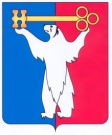 	АДМИНИСТРАЦИЯ ГОРОДА НОРИЛЬСКА КРАСНОЯРСКОГО КРАЯПОСТАНОВЛЕНИЕ25.10.2017	г. Норильск   	         № 465О признании утратившим силу постановления Администрации города Норильска от 14.10.2011 № 478 «Об утверждении плана мероприятий, направленных на повышение уровня собираемости налоговых и неналоговых платежей, подлежащих зачислению в бюджет муниципального образования город Норильск»В целях урегулирования отдельных вопросов, связанных с обеспечением долгосрочной сбалансированности и устойчивости местного бюджета, повышения эффективности использования бюджетных средств,ПОСТАНОВЛЯЮ:Признать утратившими силу следующие постановления Администрации города Норильска:- от 14.10.2011 № 478 «Об утверждении плана мероприятий, направленных на повышение уровня собираемости налоговых и неналоговых платежей, подлежащих зачислению в бюджет муниципального образования город Норильск»;- от 11.03.2012 № 82 «О внесении изменений в постановление Администрации города Норильска от 14.10.2011 № 478».Разместить настоящее постановление на официальном сайте муниципального образования город Норильск.Глава города Норильска                                                                             Р.В. Ахметчин